Березовское муниципальное автономное общеобразовательное учреждение
 «Средняя общеобразовательная школа №32»
 УТВЕРЖДАЮ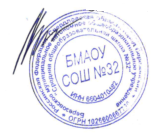 Директор БМАОУ СОШ 332_____________ О. В. ЛыловаПриказ №15/1 от 11.09.2020План основных мероприятий для интеллектуально - одарённых детей, имеющих повышенную мотивацию к учению, 2020-2021 уч. год. № п/пмероприятиясрокответственный1Создание условий для выявления, развития, самореализации одарённых детей:1.1.Обновление банка данных об интеллектуально-одарённых детях1.2. Создание электронного портфолиоСентябрь. Октябрь 2020г.Кшимовская О.А., заместитель директора2Подготовка информации о конкурсах муниципального, регионального , общероссийского уровняПомесячноКшимовская О.А., заместитель директора33.Подготовка и участие в городских предметных олимпиадах всероссийской олимпиады школьников, участие в областных олимпиадахНоябрь-январьУчителя-предметники44.Участие во всероссийском конкурсе сочиненийСентябрьУчителя-филологи55. Участие в в Международных играх «Кенгуру», « Медвежонок», « КИТ», «Пегас»Октябрь. Ноябрь. Февраль. АпрельУчителя :Ригатун Т.Л., Худякова Л.П., Лылова В.Н., Лялина К.В., Засорина М.В., Кулакова Н.В.66. Подготовка и участие в муниципальных Рождественских чтенияхДекабрь. ЯнварьКшимовская О.А., зам. директора77. Подготовка и участие в городской научно-практической конференцииДекабрь-мартУчителя-предметники88. Обеспечение готовности педагогов к решению проблемы по выявлению и сопровождению одарённых и талантливых детейДекабрь-мартКшимовская О.А., заместитель директора9Сопровождение интеллектуально-одарённых  детей во время подготовки к олимпиадамВ течение всего периодаклассные руководители, учителя-предметники, Растрепенина А.О., педагог-психолог10Участие учителей в работе муниципального ресурсного центра « Одарённые дети»В течение годаучителя-предметники11Организация прохождения курсовой подготовки педагогами, работающими с одарёнными детьмиВ течение годаКшимовская О.А., зам.директора12Поощрение обучающихся и педагоговПо результатам мероприятийАдминистрация школы